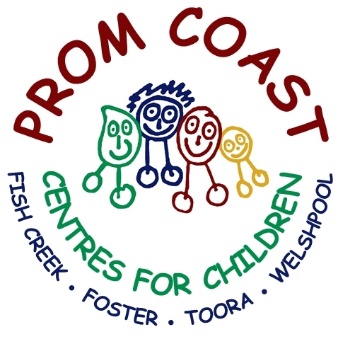 Certificate III Traineeships 
in Early Childhood Education and Care (Full Time & Part Time)Prom Coast Centres for Children is always seeking dynamic and enthusiastic local learners wishing to pursue a career in Early Childhood.The Traineeship Certificate III educator positions involve working in our community Early Childhood Programs in Fish Creek, Toora, Welshpool and Foster and studying for your Certificate III in Early Childhood Education. You will have on the job mentoring, visits from your workplace trainer, and a supportive coaching and learning environment. As a trainee educator you will be working with children between the ages of 0-5 years supporting their learning and development.You will learn about and experience all facets of working with young children in play-based learning environment and will gain great knowledge and insight from being part of our team. We are seeking individuals that display a passion for learning about the education and care of young children, a commitment to strive for high quality practice and are enthusiastic and respectful learners. As an educator, you are expected to be an active member of the Prom Coast team which provides high quality education and care to children.This includes:Developing strong relationships with children and their families.Implementing and always upholding the policies and procedures of Working with other staff towards continuous improvement in all areas of the centre's operations and service.Ensure all study and training requirements are up to date as set out in the training schedule upon your employment.To be successful in this role, you will:Hold no previous completed qualifications in Early Childhood Education and Care.Passionate to educate and care for children aged 6 weeks to 5 years.Have completed (or willing to undertake) a Working With Children Check.Neat and tidy appearance.Have good time management skills and have clear communication and language skills with confidence to speak with children, families and educators.Be committed to study and dedicated to learn through experience whilst maintaining a high work ethic.Prom Coast Centres for Children is committed to child safety and we look to reflect this commitment in our employees. Interested applicants should apply directly to Prom Coast Centres for Children by submitting a cover letter and resume: admin@pccc.net.au